Kumoh National Institute of Technology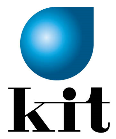 Recommendation Letter for Admission* Please type or print clearly either in Korean or in English1. How long have you known the applicant and under what circumstances? 2. What do you consider the applicant’s most outstanding talents or characteristics? 3. What are the applicant’s chief liabilities or weaknesses?4. The admissions committee would appreciate any additional statement you may wish to make concerning the applicant’s aptitude for advanced study or his/her potential for becoming a successful manager and leader, if appropriate.________________________________________               _______________________________________              Recommender’s Signature                                   Date (YYYY/MM/DD)※ Letter of recommendation must be sealed with recommender’s signature on envelope. ■ TO BE COMPLETED BY THE APPLICANT• Applicant’s Name and Signature: • Nationality: • Date of Birth (YYYY/MM/DD):• Applying for admission to study in the department: • Program: □ Master’s  □ Doctor’s  □ Integrated Master’s & Doctoral■ TO BE COMPLETED BY THE RECOMMENDER• Recommender’s Name and Signature:• Organization / Institution:• Title / Position: • Address:• Telephone Number: • E-mail:* Please rate the applicant by checking the appropriate box. Relative to other students you have known, how do you rate this applicant in terms of: